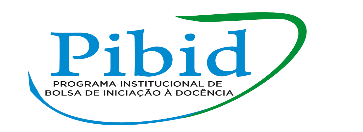 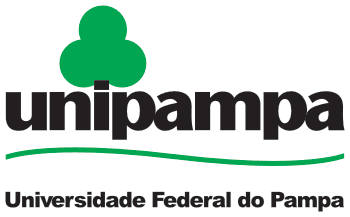 FICHAMENTO 1 CANDIDO, Antônio. Direito à literatura. Prosa e Verso, Rio de Janeiro, dez. 2017. Disponível em: <https://www.revistaprosaversoearte.com/o-direito-a-literatura-antonio-candido>. Acesso em:19 jun. 2018.Rodolpho Meroni Bretanha“(…) Penso que o movimento pelos direitos humanos se encontra aí pois somos a primeira era da história em que teoricamente é possível entrever uma solução para as grandes desarmonias que geram a injustiça contra a qual lutam os homens de bia vontade (...)”	Uma análise perspicaz do autor sobre as possibilidades teóricas de resolução dos problemas globais, conforme o autor, realmente possuímos os conhecimentos para atacar e controlar grandes desafios, como a seca e a fome. Talvez a grande pergunta seja, por quê não?“É verdade que a barbárie continua crescendo, mas não se vê mais o seu elogio (...)”	Uma posição correta do autor, que infelizmente o último ano no Brasil quebrou a sua realidade. Podemos afirmar que muitas barbáries não são mais aceitas, como a discriminação, porém a última eleição nos trouxe uma forma de realidade, onde percebe-se que não é toda a verdade, ainda possuímos bolsões, grandes, de discriminação e preconceito. “(…) a desigualdade é insuportável e pode ser atenuada consideravelmente no estágio atual dos recursos técnicos e de organização (...)”	Um desdobramento da primeira citação, a desigualdade é um dos males, ou conforme o autor, uma das grandes desarmonias, ainda presentes no nosso tempo. Possuimos recursos para diminuir as diferenças, hoje as técnicas já nos permitem ser mais igualitários na distribuição das riquezas produzidas. “(…) direitos humanos têm um pressuposto: reconhecer que aquilo que consideramos indispensável para nós também indispensável para o próximo.”	Esse talvez seja a grande dificuldade da nossa época, reconhecer que o que queremos também querem os outros, mas nessa citação existe um problema, é possível todos viverem com a mesma forma? O planeta aguenta todos vivendo num mesmo padrão elevado de consumo, por exemplo? Se a resposta for não, como diminuir um padrão de vida? Principalmente para elevar o de outro, possível desconhecido. “Por isso, a luta pelos direitos humanos pressupõe a consideração de tais problemas, e chegando mais perto do tema eu lembraria que são bens incompressíveis não apenas os que assegurem a sobrevivência física em níveis decentes, mas os que garantem a integridade espiritual”	Esse destaque inicia a direcionar a ideia do autor sobre a importância da literatura como um direito fundamental a todos, pois garante a integridade espiritual.“(…) em nossas sociedades a literatura tem sido um instrumento poderoso de instrução e educação (...)”	Conforme o autor, a literatura é um ator indispensável de humanização, podendo desta forma conferir representação as crenças, sentimentos, normas de uma sociedade. Devendo elas serem oficiais aos canais formais ou não. “No âmbito da instrução escolar, o livro chega a gerar conflitos, porque o seu efeito transcende as normas estabelecidas.”	Se a literatura é um poderoso instrumento de educação, ela também é de transgressão das normas estabelecidas. Podemos utilizar o livro para transgredir o ensino dito como adequado, elevando as ideias.“ (…) A literatura desenvolve em nós a quota de humanidade na medida em que nos torna mais compreensivos e abertos a natureza, a sociedade, o semelhante.”	Aqui o autor resume a importância da literatura, pois é das alterações que ela permite no leitor que cria-se o papel desta como um direito fundamental a todos. A literatura, ou a soma das literaturas nos desenvolve como humanidade, pois possibilita pensar e refletir diversos temas e comparar com a atualidade. Desta forma desenvolvendo a empatia aos outros, seja natureza, sociedade ou semelhante.  FICHAMENTO 2 COLOMER, Teresa. Ler na escola: os “livros de leitura”. In: ___. Andar entre livros-A leitura literária na escola. Tradução Laura Sandroni. São Paulo Global, 2007, p. 15-48.Rodolpho Meroni Bretanha“Durante séculos a literatura exerceu um papel preponderante como eixo vertebral do ensino linguístico, a formação moral, a consciência de uma cultura com raízes clássicas greco-latinas e, desde o século XIX, de aglutinadora de cada nacionalidade.” (pg. 15)	Um fato comprovado pela história, a literatura foi extremamente importante para a criação das nacionalidades, e teve um papel importante no ensino da moral e da cultura ocidental, sendo desta forma utilizada para o ensino. Podemos questionar porque existiu a mudança da importância da literatura no sistema educacional contemporâneo.“(…) à etapa secundária, o modelo secular de ensino literário foi o aprendizado prático para criar discursos orais e escritos.” (pg. 17) 	Um destaque interessante, demonstra a importância que existiu sobre o bem falar, seja oral ou escrito. Podemos destacar a falta de capacidade de formar um raciocínio lógico para discutir um assunto, seja ele em forma oral ou escrito.“Qualquer modelo de ensino literário se caracteriza pela forte inter-relação que estabelece entre seus objetivos, seu eixo de programação, o corpus de leitura proposto e as atividades escolares através das quais o ensino se desenvolve” (pg. 19)	Questiono a existência de um objetivo, uma programação, de uma proposta geral sobre onde se quer chegar com o ensino atual, podemos pensar saber, mas não vejo formas praticas disso ocorrer. Dito isso, sim o ensino literário devia estar como suporte para um aprendizado complexo e completo, dentro das definições esperadas para a máxima capacitação do aluno.“(…) uma sociedade que baseava seu funcionamento no uso intensivo e variado da palavra escrita, havia desenvolvido uma grande presença dos meios de comunicação e evoluía em direção a uma crescente implantação de novas tecnologias.” (pg. 22)	Um detalhe interessante, a evolução da palavra escrita, os meios de comunicação inicial, são os próprios causadores de uma quebra no ensino-aprendizagem utilizando a literatura. Mas a tecnologia, ou as novas tecnologias, sempre são marcadas como um desastre para o atual sistema, um exemplo contemporâneo: a internet iria acabar com os jornais, na realidade somente mudou o meio de leitura. Outro meio de leitura que se alterou, os e-books; estes não substituíram totalmente o livro impresso.“Assim, o texto literário ostenta a capacidade de reconfigurar a atividade humana e oferece instrumentos para compreendê-la, posto que, ao verbalizá-la, cria um espaço específico no qual se constroem e negociam os valores e o sistema estético de uma cultura.” (pg. 27)	O texto literário permite ‘ver’ uma realidade sobre outra ótica, ou se chocar com a própria realidade. Desta forma podemos compreendê-la ou questioná-la! Isso nos leva ao texto, que a literatura constrói e modifica a cultura. “(…) desenvolver uma capacidade interpretativa, que permita tanto uma socialização mais rica e lúcida dos indivíduos como a experimentação de um prazer literário que se constrói ao longo do processo.” (pg. 29)	Essa é a importância da literatura atual, o que devemos pensar como a meta da educação contemporânea. Acredito que devemos destacar com maior ênfase essa intenção, pois como o texto comenta, somente com o alunado sabendo a razão do estudo e sua importância prática será motivado. “(…) as interrogações artísticas do século XX, a partir das vanguardas ao pós-modernismo, geraram novos caminhos de exploração do mundo, ao problematizar as relações entre a linguagem e ao que a ela se refere (...)” (pg. 31)	Conforme o destaque, as mudanças culturais e sociais enfrentadas pela sociedade ocidental no último século culminaram em transformações transportadas para literatura, desta forma, está pode ajudar na compreensão da contemporaneidade. “(…) os decretos legislativos que deveriam orientá-lo (…)” (pg. 33)	O texto marcado refere-se aos decretos sobre textos literários, dito isso, por que o legislativo deve ser utilizado para demarcar o que se ler, o que se ensina sobre literatura? Somente posso pensar em uma maneira de transmitir uma modulação de pensamento. Onde fica a descoberta da leitura, do prazer literário? 